Ponuka prednášok pre učiteľov a žiakov základných a stredných škôldoplňujúcich vyučovanie vlastivedy, dejepisu a občianskej náuky o fakty a udalosti z regionálnej histórie Spiša 1. Čo je archívHistória popradského archívu, odborné archívne činnosti, kultúrno-osvetová a publikačná činnosť archívu, písomné historické pramene, najstaršie a najvzácnejšie dokumenty v archíve, najstaršie knihy, ako pracuje historik v archíve, kto ďalší ochraňuje historické pamiatky. Lektor: PhDr. Zuzana Kollárová, PhD. (zuzana.kollarova3@minv.sk)2. Spišské mestá v poľskom zálohuV rokoch 1412 – 1772 bolo 13 spišských miest zálohovaných Poľsku. Prednáška obsahuje informácie o politickom, hospodárskom, náboženskom a kultúrnom dianí na tomto území. Lektorka sa zároveň sústredí na vysvetlenie vplyvu poľského štátu na zálohované mestá.Lektor: PhDr. Zuzana Kollárová, PhD. (zuzana.kollarova3@minv.sk)2. Spišská SobotaHistória Spišskej Soboty, jej význam a postavenie medzi piatimi mestečkami, ktoré sú dnes súčasťou mesta Poprad, významné pamiatkové objekty Sobotského námestia, významné osobnosti Spišskej Soboty. Prednáška spojená s exkurziou po Spišskej Sobote.Lektor: PhDr. Zuzana Kollárová, PhD. (zuzana.kollarova3@minv.sk)3. Hospodárstvo miest a obcí na SpišiPrednáška bude venovaná hlavne hospodáreniu v mestách a obciach do roku 1918. Spomenú sa tu urbárske povinnosti v obciach na Spiši, poľnohospodárska činnosť, hospodárske spolky, významné osobnosti v hospodárstve, pošty a poštové cesty, doprava, vznik fabrík a pod.Lektor: PhDr. Zuzana Kollárová, PhD. (zuzana.kollarova3@minv.sk)4. Reformácia a protireformácia na SpišiLektorka sprítomní obdobie reformácie a protireformácie v 16. – 18. storočí, vznik evanjelickej cirkvi na Spiši, vzájomné súboje medzi evanjelickou cirkvou a katolíckou cirkvou a udalosti, ktoré sa na Spiši odohrali.  Sprítomní hlavných protagonistov týchto zápasov.  Lektor: PhDr. Zuzana Kollárová, PhD. (zuzana.kollarova3@minv.sk)5. Zdravotníctvo na SpišiV prednáške sa poslucháči zoznámia so zdravotníckou starostlivosťou na Spiši od 13. storočia do roku 1945, s históriou lekárni, kúpeľov, s epidémiami, činnosťou Spolku spišských lekárov a lekárnikov a s najvýraznejšími osobnosťami zdravotníctva na Spiši.Lektor: PhDr. Zuzana Kollárová, PhD. (zuzana.kollarova3@minv.sk)6. Remeslá a cechy na SpišiPredstavenie najvýznamnejších a osobitých cechov na území Spiša, cechové artikuly a knihy,  vnútorná hierarchia a štruktúra cechov, prijímanie mladíkov do učenia, vandrovky, vymenúvanie nových majstrov, voľba cechmajstra.  Lektor: Mgr. Ľuboš Janaček (lubos.janacek@minv.sk)7. 1918 - vznik Československej republiky a SpišUdalosti, ktoré predchádzali vzniku Československej republiky, vyhlásenie vzniku ČSR a ohlas na Spiši, pozitívne a negatívne reakcie, národnostné zloženie Spiša, pokus o založenie Spišskej republiky, príchod československej armády na Spiš, ustanovenie nových župných, okresných, mestských a obecných funkcionárov, sľub Československej republike.Lektor: Ing. Martina Šlampová (martina.slampova@minv.sk)8. Udalosti 2. svetovej vojny a ich dopad na obyvateľov SpišaŽidia a holokaust, obete represálií nemeckej armády, príchod Červenej armády dopad na obyvateľstvo, činnosť NKVD a odvlečenie obyvateľov do sovietskych gulagov, vysťahovanie nemeckého obyvateľstva zo Spiša. Lektor: Ing. Martina Šlampová (martina.slampova@minv.sk)9. Nežná revolúcia v okrese PopradRýchla sonda do udalostí, ktoré predchádzali Nežnej revolúcii. Ako revolučné hnutie prišlo do Popradu a jeho okolia. Vznik okresných organizácií Občianske fórum a Verejnosť proti násiliu, ich následné zlúčenie. Pohľad na vydávanie revolučného printového média pod Tatrami. Zlomové udalosti až do prvých slobodných volieb v júni 1990. Lektor: Mgr. Ingrid Janigová (ingrid.janigova@minv.sk)10. Osobné dokumenty v živote človeka a ich využitie pri tvorbe rodokmeňaOd rodného listu cez vysvedčenie, výučný list až po napísanie poslednej vôle. Cieľom prednášky je poslucháčom v krátkosti predstaviť rôzne typy dokumentov, ktoré človeka sprevádzali na jeho ceste životom a poukázať na možnosti ich osobitého využitia pri tvorbe vlastného rodokmeňa. Tešiť sa môžete aj na názornú ukážku dokumentov uložených v našom archíve.Lektor: Mgr. Ľuboš Janaček (lubos.janacek@minv.sk)11. Mediálna gramotnosť a história regionálnych médiíPrintové média a ich vplyv na rozvoj spoločnosti. Špecifický význam regionálnych novín a ich prínos pre všeobecný prehľad obyvateľov. Médiá dnes. Vieš aký je rozdiel medzi serióznou žurnalistikou a bulvárom. Ako nájsť pravdu v prehustenom močiari správ. Lektor: Mgr. Ingrid Janigová (ingrid.janigova@minv.sk)12. Voľby a volebné právoVolebné právo kedysi a dnes (právo voliť a byť volený), voľby do samosprávy a parlamentu, najvýznamnejší volení funkcionári na príklade mesta Poprad, skladanie prísahy vernosti, predvolebná kampaň. Lektor: Mgr. Ľuboš Janaček (lubos.janacek@minv.sk)13. Štátne a mestské symbolySymbolika patrí od nepamäti k vývoju ľudskej spoločnosti. Erby ako vizitka ich nositeľov. Čo sú štátne symboly? Význam symbolov štátnosti Slovenskej republiky. Každé mesto má vlastné symboly, kedy a pri akej príležitosti sa používajú?   Lektor: Mgr. Ingrid Janigová (ingrid.janigova@minv.sk)14. Spolková činnosť na Spiši s prihliadnutím na Vysoké TatrySpolková činnosť – hybná sila rozvoju. Pozrieme sa na to, aké spolky vznikali, čo bolo ich úlohou. Každý región má svoje špecifiká a s nimi súvisí aj vznik spolkov. Na čo boli zamerané spolky vo Vysokých Tatrách, a ktorý je z nich najznámejší? Lektor: Mgr. Ingrid Janigová (ingrid.janigova@minv.sk)15. Starostlivosť o dokumentyŽivotný cyklus dokumentu, proces vzniku písomností a ich úprava podľa STN, čo je registratúrny poriadok, spôsob evidovania dokumentov, ich vybavovanie, ukladanie, posudzovanie hodnoty, vyraďovanie, ochrana, dokumenty s trvalou archívnou hodnotou, dôležitosť uchovávania osobných dokumentov.Lektor: Ing. Marta Bednárová (marta.bednarova@minv.sk)V prípade záujmu nás kontaktujte:t. č.: 052/776 93 24e-mail: archiv.po.pp@minv.skweb: https://www.minv.sk/?oznamy-a-aktuality-26Sledujte nás: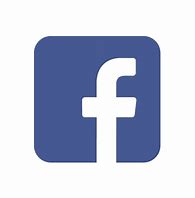 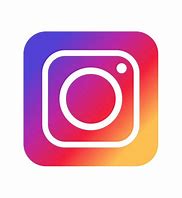 